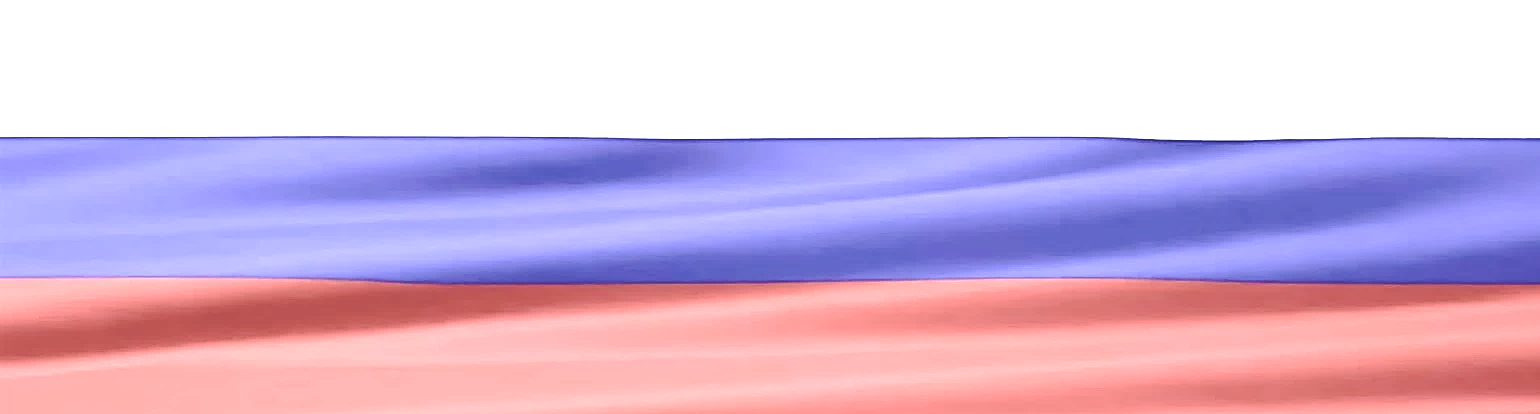 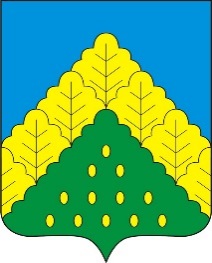 ПОСТАНОВЛЕНИЕ АДМИНИСТРАЦИИ КОМСОМОЛЬСКОГО МУНИЦИПАЛЬНОГО ОКРУГА ОТ 15.09.2023 г. № 1050«О проведении открытого конкурса по отбору управляющей организации для осуществления деятельности по управлению многоквартирными домами в с. Комсомольское Комсомольского района Чувашской Республики»В соответствии с Постановлением Правительства РФ от 06.02.2006 г. № 75 «О порядке проведения органом местного самоуправления открытого конкурса по отбору управляющей организации для управления многоквартирными домами», администрация Комсомольского муниципального округа Чувашской Республики п о с т а н о в л я е т :	1. Провести открытый конкурс по отбору управляющей организации для осуществления деятельности по управлению многоквартирными домами в с. Комсомольское Комсомольского района Чувашской Республики согласно Приложению №1 к конкурсной документации по отбору управляющей организации для осуществления деятельности по управлению многоквартирными домами в с. Комсомольское Комсомольского района Чувашской Республики (далее – конкурсная документация).2. В целях проведения открытого конкурса на право заключения договоров управления многоквартирным домом находящихся на территории Комсомольского муниципального округа Чувашской Республики утвердить конкурсную документацию, в том числе критерии и параметры конкурса, условия концессионного соглашения, долгосрочные параметры регулирования, задание согласно приложению к настоящему постановлению.3. Разместить информационное сообщение и конкурсную документацию о проведении открытого конкурса по отбору управляющей организации для осуществления деятельности по управлению многоквартирными домами в с. Комсомольское Комсомольского района Чувашской Республики на официальном сайте Российской Федерации для размещения информации о проведении торгов и на официальном сайте Комсомольского муниципального округа Чувашской Республики.4. Контроль за исполнением настоящего постановления оставляю за собой.И.о. главы Комсомольского муниципального округа                                                                                                                                                 Н.Н.Раськинпост. № 1050 от 15.09.2023г ОБЪЯВЛЕНИЕо проведении конкурса по отбору кандидатур на вакантные должности муниципальной службы в администрации Комсомольского муниципального округа Чувашской РеспубликиАдминистрация Комсомольского муниципального округа Чувашской Республики объявляет конкурс на замещение вакантных должностей муниципальной службы администрации Комсомольского муниципального округа Чувашской Республики и на замещение вакантных должностей муниципальной службы Управления по благоустройству и развитию территорий администрации Комсомольского муниципального округа Чувашской Республики:- Советника главы администрации по работе с молодежью;- Управляющего делами – начальника отдела организационно – контрольной и кадровой работы;- Заведующего сектором кадровой работы отдела организационно – контрольной и кадровой работы;- Главного специалиста - эксперта сектора кадровой работы отдела организационно – контрольной и кадровой работы;- Главного специалиста – эксперта отдела экономики, имущественных и земельных отношений (по имущественным отношениям);- Заведующего сектором архивного дела;- Заведующего сектором культуры;- Заведующего сектором информационного обеспечения;- Начальника отдела мобилизационной подготовки, специальных программ, ГО и ЧС;- Начальника Полевосундырского территориального отдела Управления по благоустройству и развитию территорий;- Начальника Асановского территориального отдела Управления по благоустройству и развитию территорий;- Начальника Комсомольского территориального отдела Управления по благоустройству и развитию территорий; - Начальника Чичканского территориального отдела Управления по благоустройству и развитию территорий;- Начальника Тугаевского территориального отдела Управления по благоустройству и развитию территорий;Конкурс проводится в соответствии с Федеральным законом от 02 марта 2003 года № 25-ФЗ «О муниципальной службе в Российской Федерации», Законом Чувашской Республики от 05 октября 2007 года № 62 «О муниципальной службе в Чувашской Республике», Уставом Комсомольского муниципального округа Чувашской Республики, решением Собрания депутатов Комсомольского муниципального округа Чувашской Республики от 16 декабря 2022 года № 6/101 «Об утверждении Положения о проведении конкурса на замещение должности муниципальной службы в администрации Комсомольского муниципального округа Чувашской Республики».Дата, время, место проведения конкурса: 06 октября 2023 года в 10 час.00 мин. в администрации Комсомольского муниципального округа Чувашской Республики (Чувашская Республика, Комсомольский район, с. Комсомольское, ул. Заводская, д. 57, кабинет 44, 3 этаж).К претендентам на замещение должности муниципальной службы управляющего делами - начальника отдела организационно - контрольной и кадровой работы предъявляются следующие требования: 1.Уровень профессионального образования: высшее образование не ниже уровня специалитета, магистратуры. 2.Стаж муниципальной службы или стаж работы по специальности, направлению подготовки: не менее двух лет, либо стаж муниципальной службы или работы по специальности, направлению подготовки не менее одного года для лиц, имеющих диплом специалиста или магистра с отличием, в течение трех лет со дня выдачи диплома.К претендентам на замещение должности муниципальной службы советника главы администрации по работе с молодежью, начальников отделов, заведующих секторами, главных специалистов – экспертов предъявляются следующие требования:1.Уровень профессионального образования: высшее образование.2.Стаж муниципальной службы или стаж работы по специальности, направлению подготовки: требования не предъявляются.Гражданин, изъявивший желание участвовать в конкурсе, представляет в конкурсную комиссию следующие документы:1) заявление с просьбой о поступлении на муниципальную службу и замещении должности муниципальной службы (приложение № 2);2) собственноручно заполненную и подписанную анкету по форме, установленной уполномоченным Правительством Российской Федерации федеральным органом исполнительной власти;3) паспорт;4) трудовую книжку и (или) сведения о трудовой деятельности, оформленные в установленном законодательством порядке, за исключением случаев, когда трудовой договор (контракт) заключается впервые;5) документ об образовании;6) документ, подтверждающий регистрацию в системе индивидуального (персонифицированного) учета;7) свидетельство о постановке физического лица на учет в налоговом органе по месту жительства на территории Российской Федерации;8) документы воинского учета - для граждан, пребывающих в запасе, и лиц, подлежащих призыву на военную службу;9) заключение медицинской организации об отсутствии заболевания, препятствующего поступлению на муниципальную службу;10) сведения о доходах за год, предшествующий году поступления на муниципальную службу, об имуществе и обязательствах имущественного характера;11) сведения об адресах сайтов и (или) страниц сайтов в информационно-телекоммуникационной сети «Интернет», на которых гражданин, претендующий на замещение должности муниципальной службы, размещали общедоступную информацию, а также данные, позволяющие их идентифицировать;12) иные документы, предусмотренные федеральными законами, указами Президента Российской Федерации и постановлениями Правительства Российской Федерации.Дополнительно к вышеуказанным документам в конкурсную комиссию могут быть представлены другие документы или их копии, заверенные нотариально или кадровыми службами по месту работы, характеризующие его профессиональную подготовку.Копии документов представляются кандидатами одновременно с подлинниками, которые возвращаются заявителю после сверки с ними копий документов. Все документы подаются одновременно.Несвоевременное и неполное предоставление документов, является основанием для отказа кандидату в участии в конкурсе, о чем он извещается в письменной форме не позднее чем за один день до дня проведения конкурсаКонкурс заключается в оценке профессионального уровня кандидатов на замещение вакантных должностей муниципальной службы, их соответствия квалификационным требованиям к этой должности.При оценке профессиональных и личностных качеств кандидатов конкурсная комиссия исходит из соответствующих квалификационных требований к вакантной должности муниципальной службы и других положений должностной инструкции по этой должности, а также иных положений, установленных законодательством Российской Федерации о муниципальной службе.Место подачи, срок их подачи, дата и время окончания срока подачи документов на участие в конкурсе.Прием документов на участие в конкурсе осуществляется по адресу: 429140, Чувашская Республика, Комсомольский район, с. Комсомольское, ул. Заводская, д. 57 (кабинет 51, 3-й этаж) в рабочие дни с 08 час.00 мин. до 16 час.30 мин., перерыв с 12 час.00 мин. до 13 час.00 мин., кроме выходных.Дата начала подачи документов: со дня опубликования настоящего объявления.Дата окончания срока подачи документов: «29» сентября 2023 года 16.30 часов.Документы для участия в конкурсе принимаются и регистрируются в порядке их поступления. Контактное лицо по приему документов для участия в конкурсе: секретарь конкурсной комиссии Куданова Анжелика Анатольевна, телефон (883539)5-14-74, е-mail: koms_kadr@cap.ru.Объявление, Порядок проведения конкурса размещены на официальном сайте Комсомольского муниципального округа Чувашской Республики в информационно- телекоммуникационной сети Интернет.Председатель конкурсной комиссии                                                                               А.В. Краснов«ВЕСТНИК КОМСОМОЛЬСКОГО МУНИЦИПАЛЬНОГО ОКРУГА»№ 67 от 15 сентября 2023 годаУчредитель:Собрание депутатов Комсомольского муниципального округа Чувашской Республики и администрации Комсомольского муниципального округаЧувашской РеспубликиАдрес:429140, с. Комсомольское, ул. Заводская, д. 57Официальная электронная версияОтв. за выпуск:главный	специалист- эксперт по связям с общественностью Бахмутова М.А.